	Sabah Personal Profile:MSc Human Resource Business Management student completed CIPD accredited course with over 5 years of employment experience.Experience in administration, customer service/advice and retail.Seeking relevant HR related work experience ASAPKey Skills:Team work: Experience of working in small and large teams to achieve team targets across job roles to complete team work, within MSc syndicated group and in employment experiences. Experience of data collection and data input and report noting for MSc assignments.Presentation skills: developed through regular MSc module assignmentsInformation technology: Technically proficient in Microsoft Outlook, Word, PowerPoint, and Excel. An advanced working knowledge of all Microsoft applications including Word, Excel, Access and PowerPoint. Consistently received maximum marks for IT based projects during A-Level Information Technology. Communication, interpersonal, customer service, problem-solving, decision-making, time-management, leadership, organisational, negotiation, multi-task and detail-orientated. Other skills: Pro-active and flexible.EDUCATION:Aston University, UKMSc Human Resource and Business Management (CIPD Accredited)   Relevant Modules:       2015-2016	CIPD - Level 7Strategic and International HRMEmployment LawEmployment RelationsOrganisational BehaviourLearning & Talent DevelopmentAssessment Performance & RewardStrategy, Change & LeadershipCoventry University, Coventry, UK                                                                                                                               November 2013Bachelors of Arts, English Language and Literature 	EXPERIENCE:Aston University                                                                                                                                                         Nov 2015- Nov 2015 Disability support coordinator Providing information, advice and support to student services. Making referrals and carrying out screen tests.Skills developed: Confidentiality, communication, organisational, detail-orientated, team work.The Solicitors Regulation Authority                                                                                                                                               Sep 2015 – Sep 2015Contact Centre OfficerProviding excellent customer service to both solicitors and consumersSend emails and letters to solicitors and consumers with regards to helping them with their queries and requirementsWorking as a team to reach targetsSkills developed: listening, record keeping and progressing data.HSBC Customer Service Representative                                                                                                                                                                                                                                                               Feb 2015- Aug 2015Resolving complex enquiries and/or complaints from all customers (internal and external) by effective investigation, or by referring on as appropriate, with recommendations.         Experience of quickly adapting to new procedures and systems.                       Providing support to colleagues as and when required and identifying opportunities to enhance existing working practicesEnsuring any fraud/errors/irregular transactions are identified and escalated in accordance with procedures in a timely manner.Skills developed: Mentoring, tenacity skills, clear communication skills, problem-solving and patience.  Sainsbury’s Supermarket UK	Sep 2011 – July 2014	Customer service AssistantDeveloped leadership skills whilst acting as a checkout team leader.Working in a demanding and fast paced environment; ability to learn fast and work quicklyWorking efficiently and accurately ensuring items are scanned correctly and being aware of some aspects of retail law such as the age restrictions on purchasing products e.g. alcohol and knives.Working under pressure to help decrease the length of queues by serving customers quickly.Cash Handling, taking payment and processing store vouchers and coupons.Demonstrate organisational skills and the ability to multi-task by dealing with queries and serving customers.Effectively identify errors and issues involving cash, vouchers, coupons and refunds.Working with all levels of people, from different backgrounds- Managers, team leaders and supervisors.Strong team player- ability to work in a team, being co-operative and supporting a positive work environmentSkills developed: Communication, interpersonal, problem-solving, time- management, leadership & decision-making.British Home Stores, UK	April 2011 – July 2011	Sales AssociateDealing with and answering telephone queriesAssisting with handling deliveries and customer queriesWorking as part of a teamSkills developed: problem-solving, negotiation skills, customer service, interpersonal.   Hateem LTD, UK	April 2010 – April 2011  Office Administration AssistantDealing with telephone queriesAbility to have knowledge of word processing databases and Email. Assist with the implementation of processes and ongoing maintenance of the ongoing learning management system.Skills developed: data input, communication, detail-oriented, multi-task.Leisure Interests: Qualified Henna ArtistBeauty TherapyHealth and FitnessCooking and BakingPhotography Reading and writingStudent Mentor and Prefect at Secondary school (High School)Fluent in Languages: English, Urdu and PunjabiTo contact this candidate click this link submit request with CV No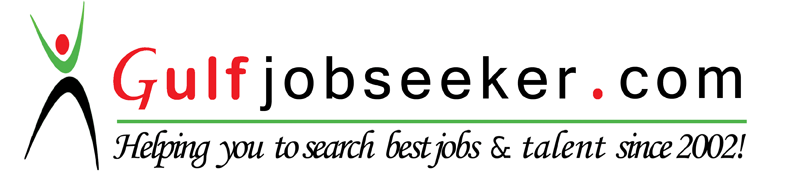 